毕业及实践环节考核管理系统考生使用手册1.系统概述	12.详细功能使用说明	12.1考生登录	12.2在线缴费	32.3提交报告	112.4找回密码	132.5技术服务联系方式	141.系统概述适用对象：考生“毕业及实践环节考核管理系统”主要为考生提供在线缴费、在线提交幼儿园集体教学活动评价报告、幼儿园一日活动计划、教学设计方案等功能。2.详细功能使用说明2.1考生登录第一步：考生打开山东师范大学高等教育自学考试网址http://sszk.sdcen.cn（建议学生使用谷歌、火狐、IE9以上浏览器使用平台），点击“毕业及实践环节考核管理系统登录”输入学生用户名和密码。用户名为考生准考证号，首次登录密码默认为123456。考虑到账号安全，登录后考生自行修改密码。  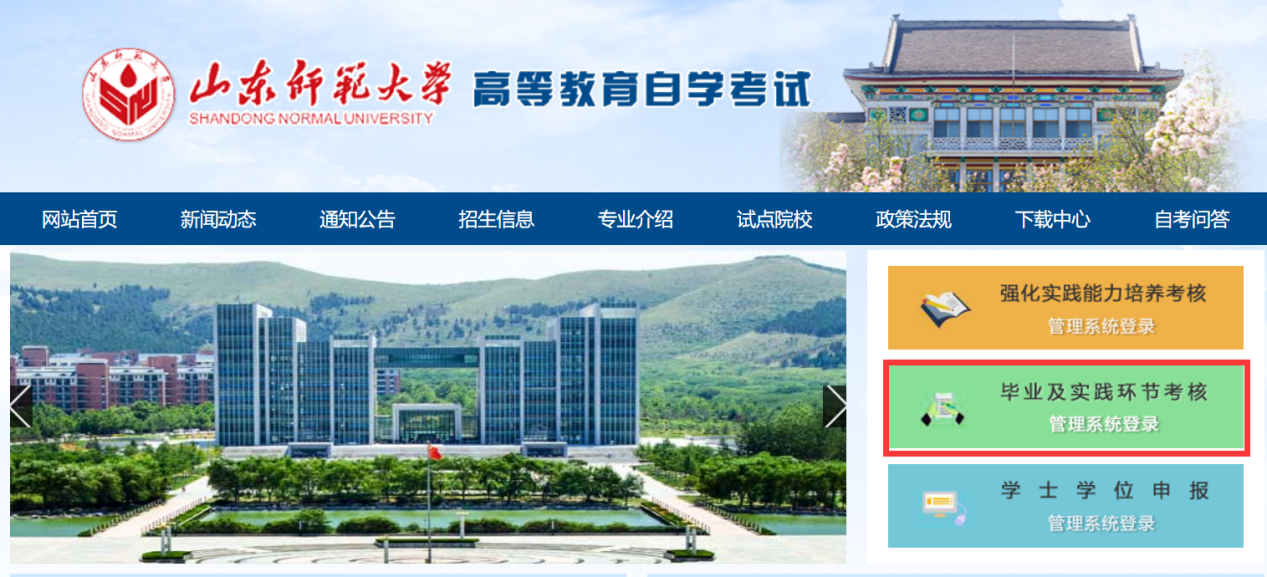 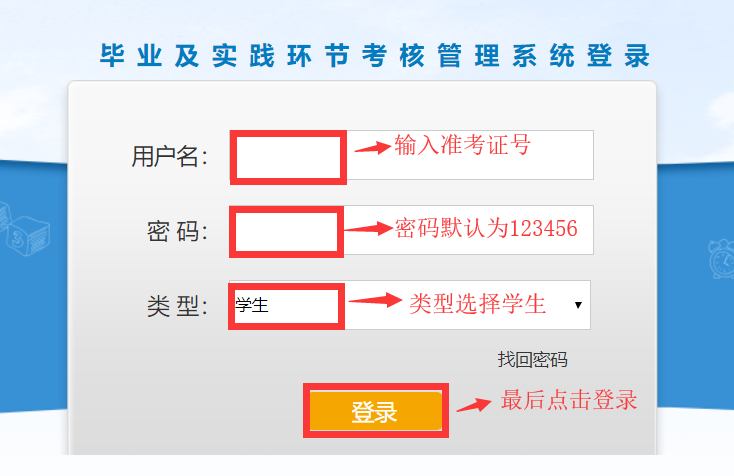 第二步：登录成功，点击“学生空间”进入学生空间首页，确认个人信息、填写“通讯地址”并绑定手机号进行实名验证。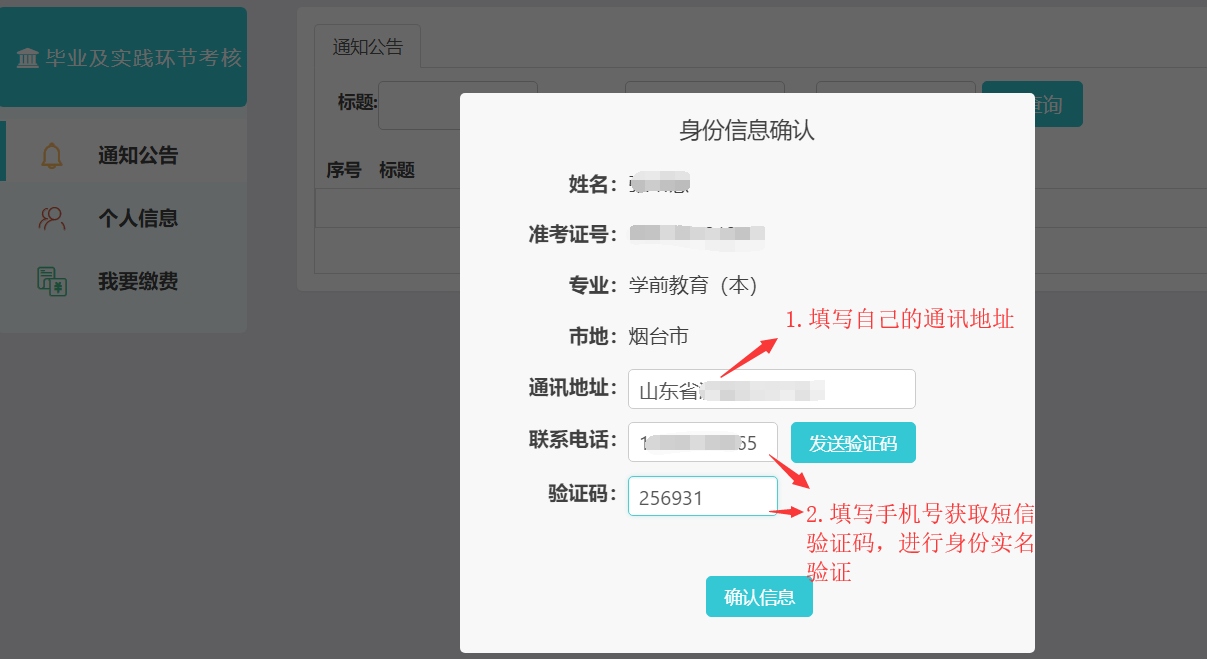 第三步：确认信息后，点击【个人信息】栏目，可以修改通讯地址、手机号和登录密码。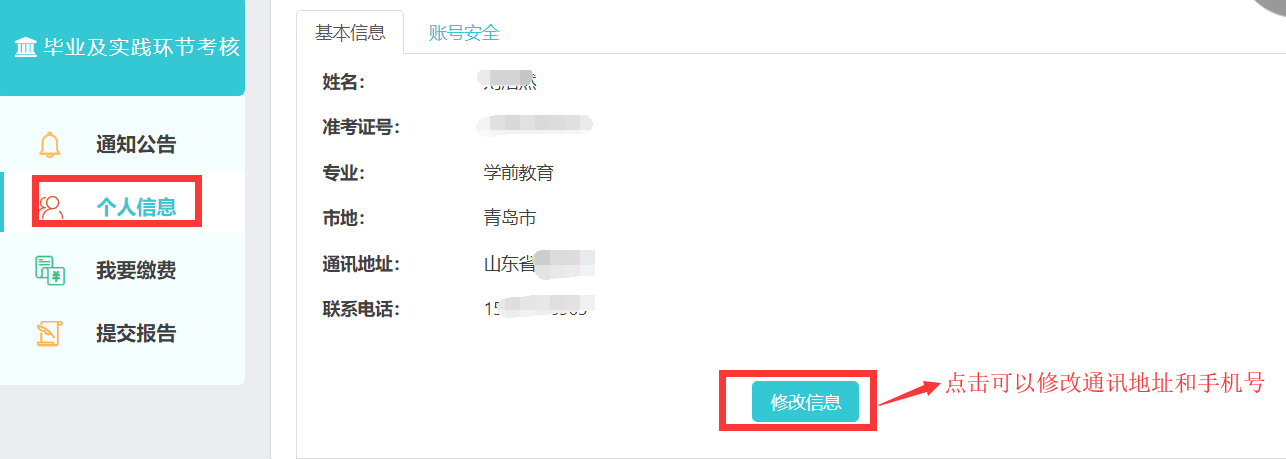 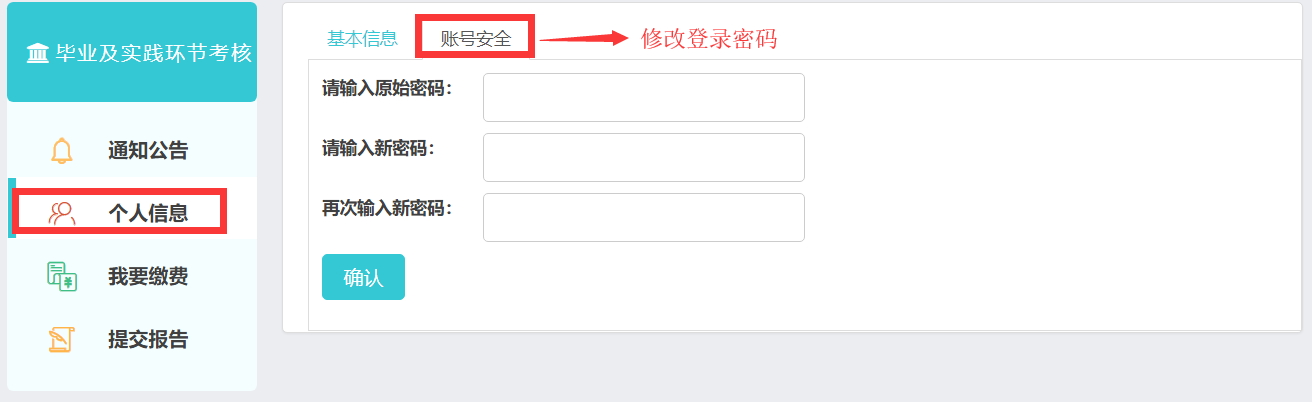 2.2在线缴费点击“我要缴费”页面，页面显示的是报考的课程、缴费金额和缴费状态，尚未缴费的学生点击“生成订单”按钮，进入支付页面。具体缴费操作步骤如下：第一步：进入“我要缴费”页面，点击“生成订单”按钮。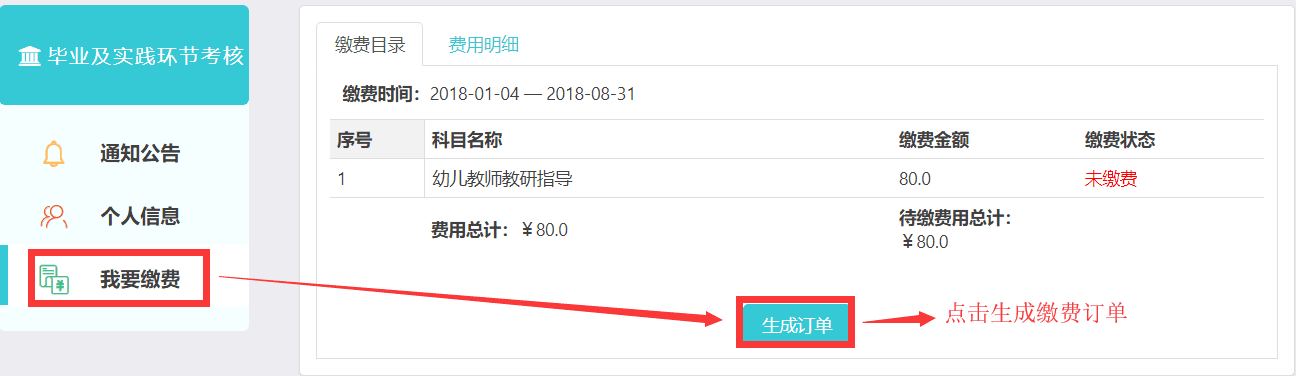 第二步：确认缴费金额无误后，点击“确定”按钮。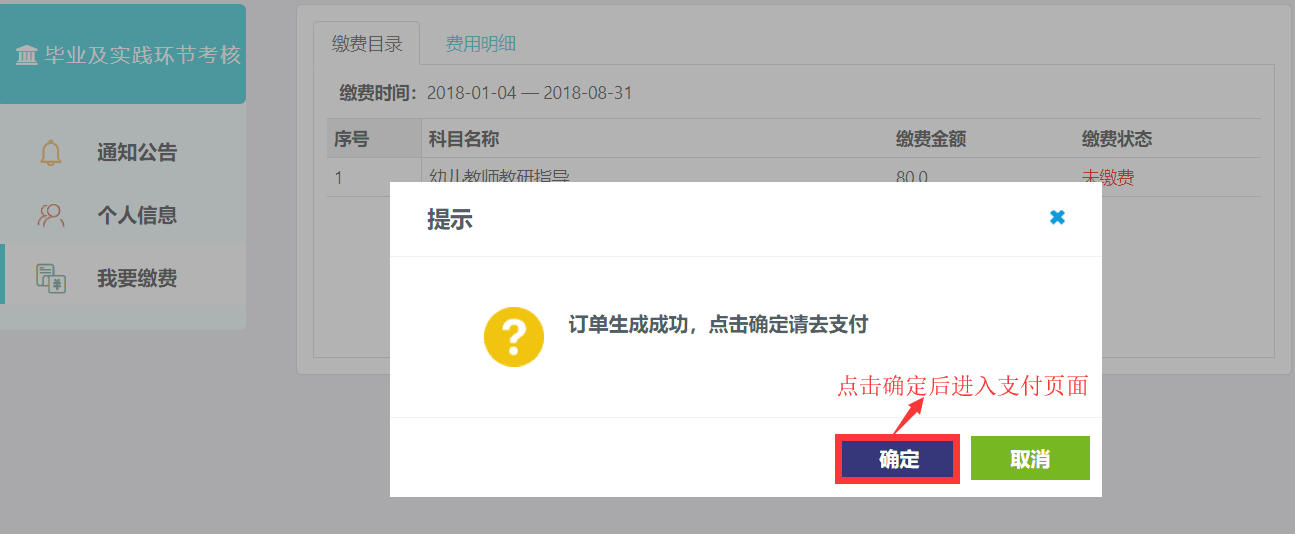 第三步:进入支付页面。平台提供中国银行卡支付、网银支付、非中行卡支付三种支付方式，学生可以根据自身情况进行选择。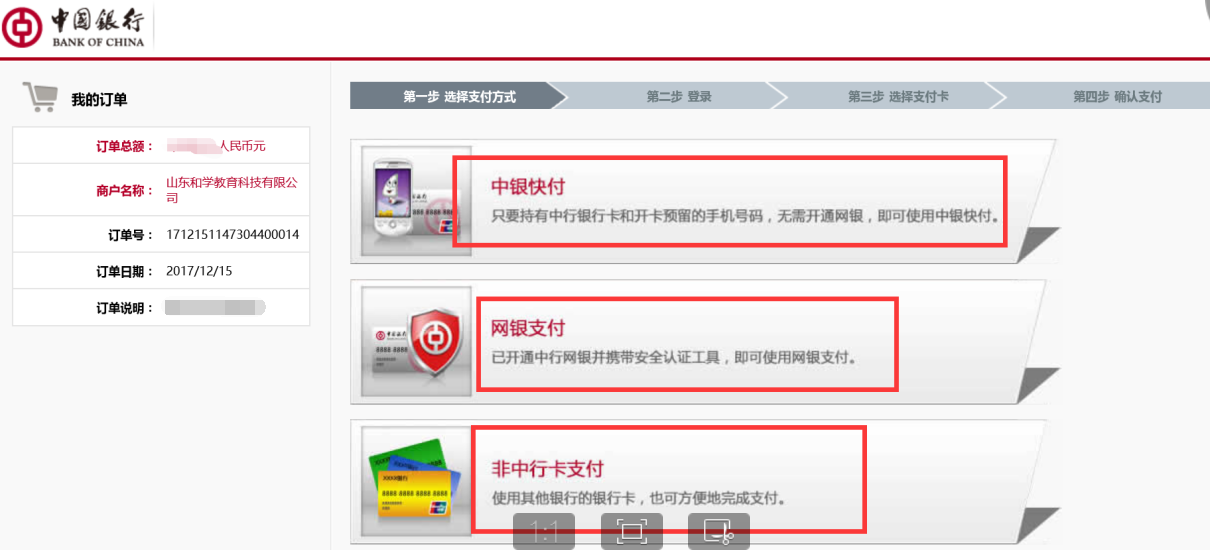 三种支付方式具体操作如下：中银快付：第一步：点击“中银快付”，输入中国银行卡号、手机号码后四位、验证码。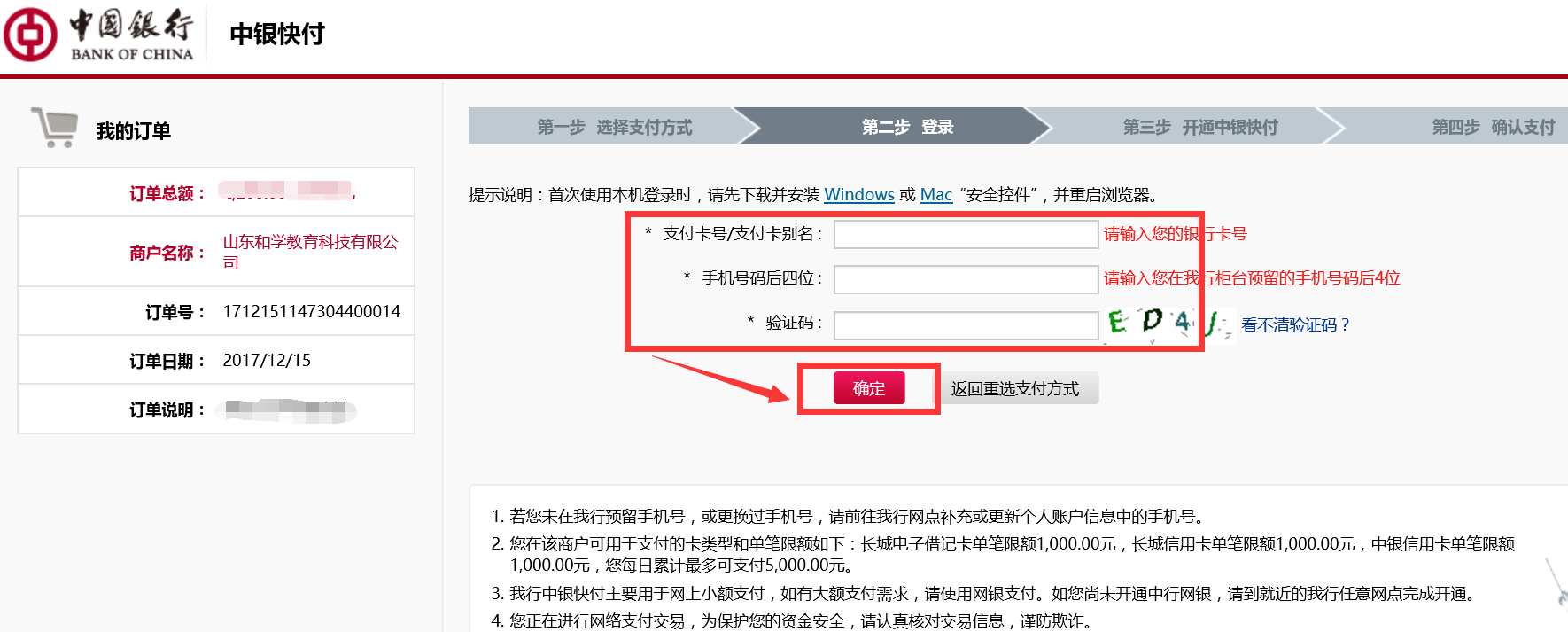 第二步：如果之前银行卡没有开通中银快付，根据系统提示开通中银快付（预留信息可随便填写）。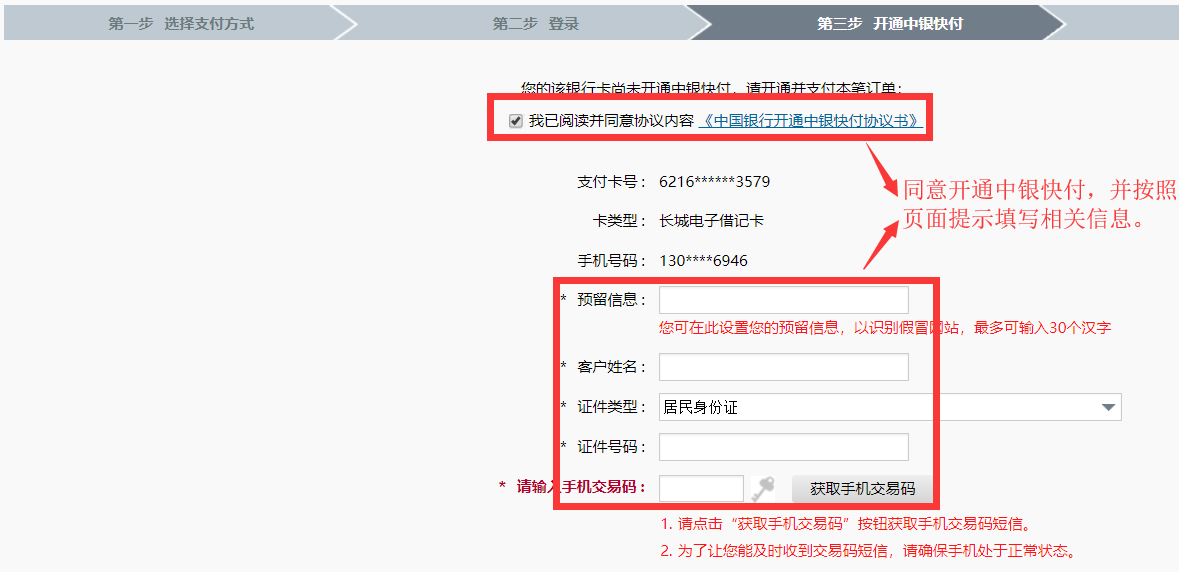 第三步：开通中银快付后输入银行卡密码，确定付款。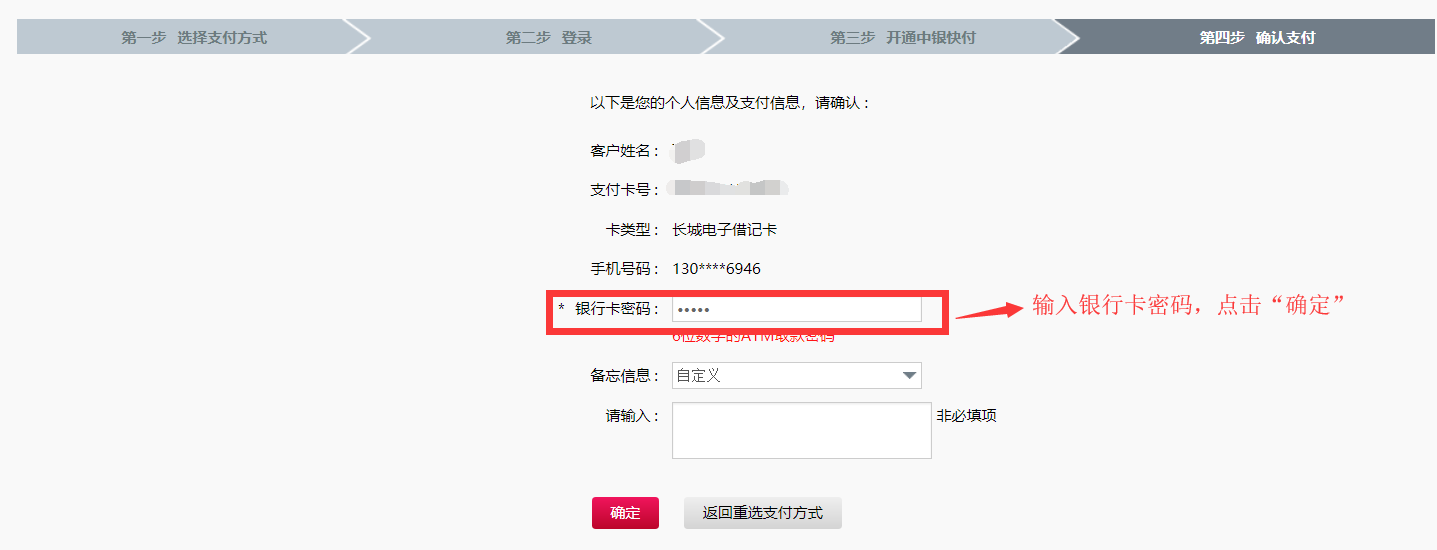 第四步：确认付款后，如果进入到下图的页面即表示支付成功，点击“返回商户”支付完成。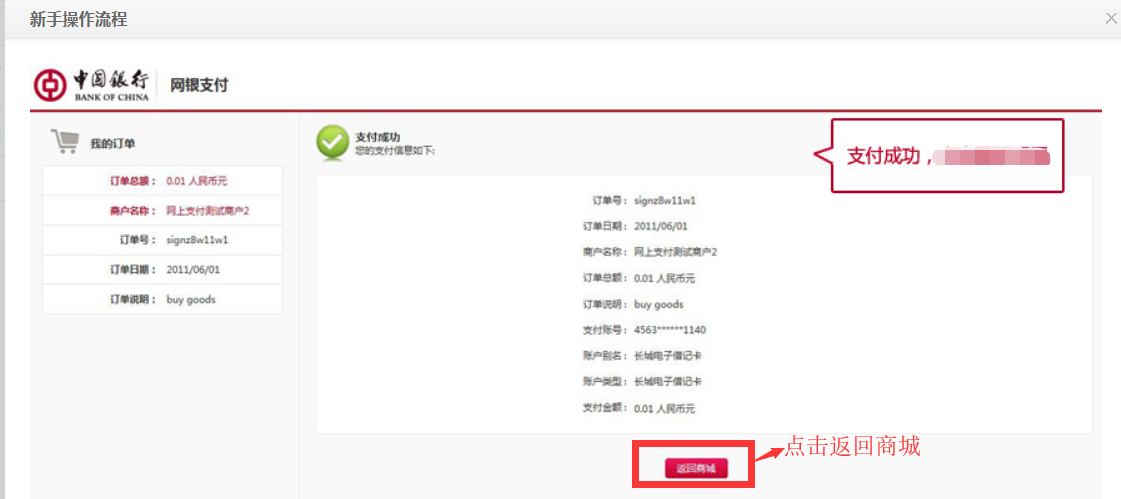 中国银行网银支付第一步：点击“网银支付”方式，输入网银用户名、网银密码。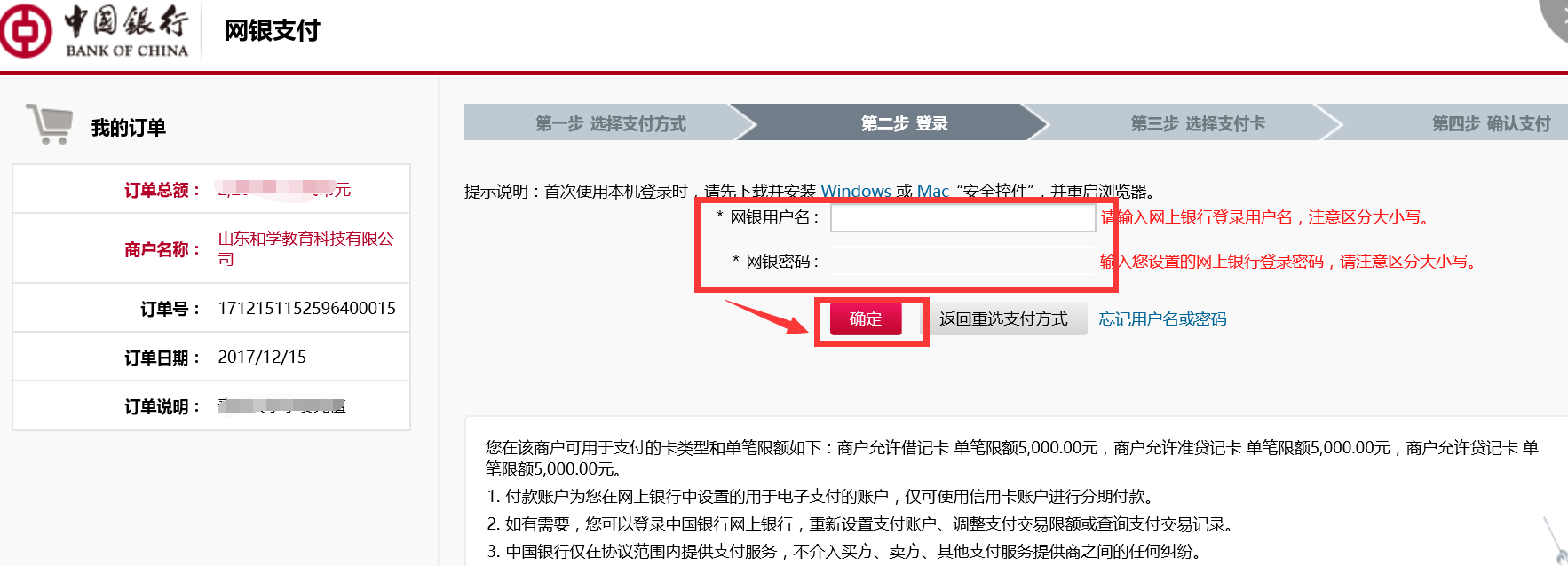 第二步：勾选同意协议内容。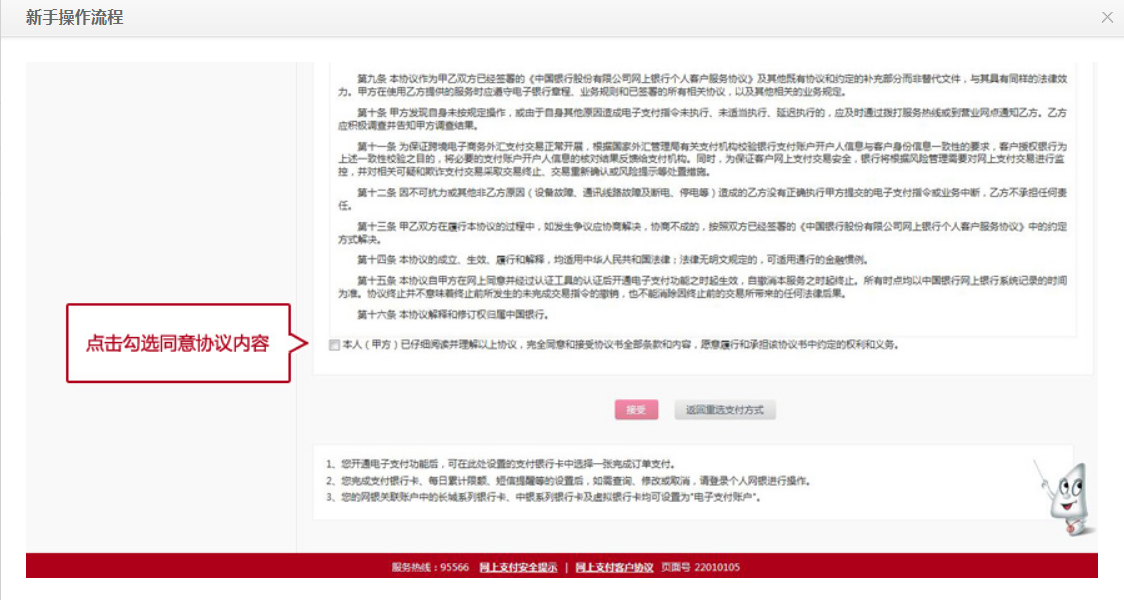 第三步：选择要开通的银行卡账户。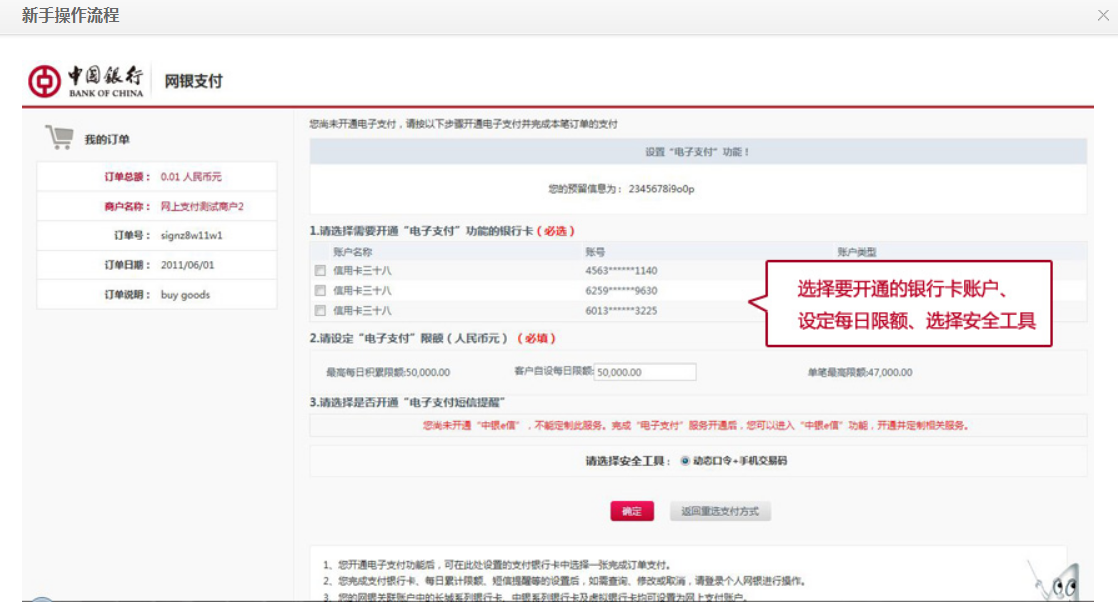 第四步：输入手机交易码，动态口令。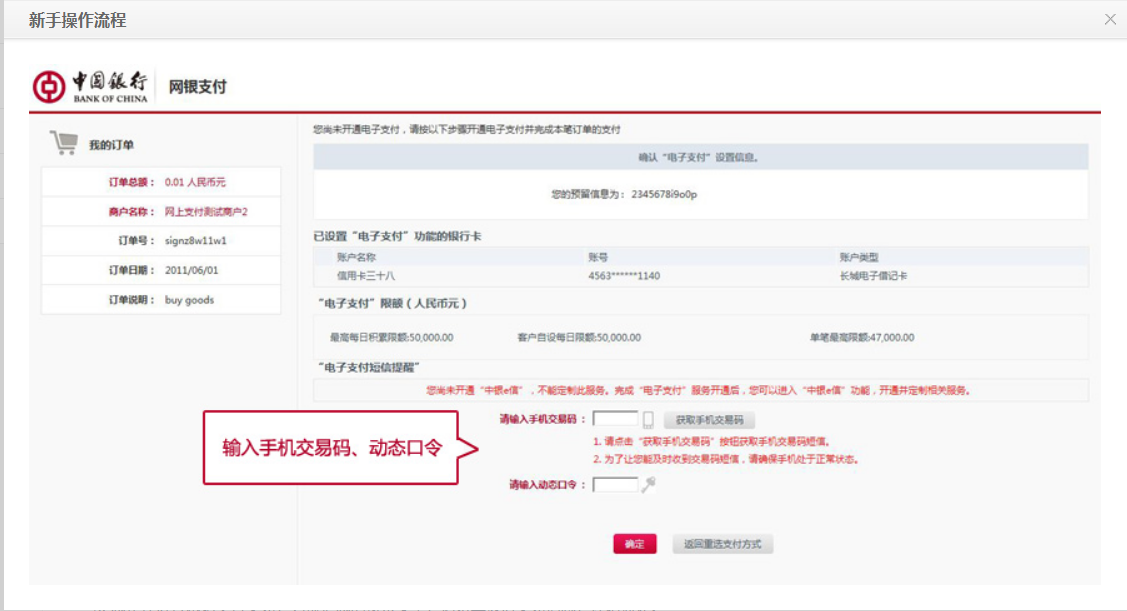 第五步：选择付款的账户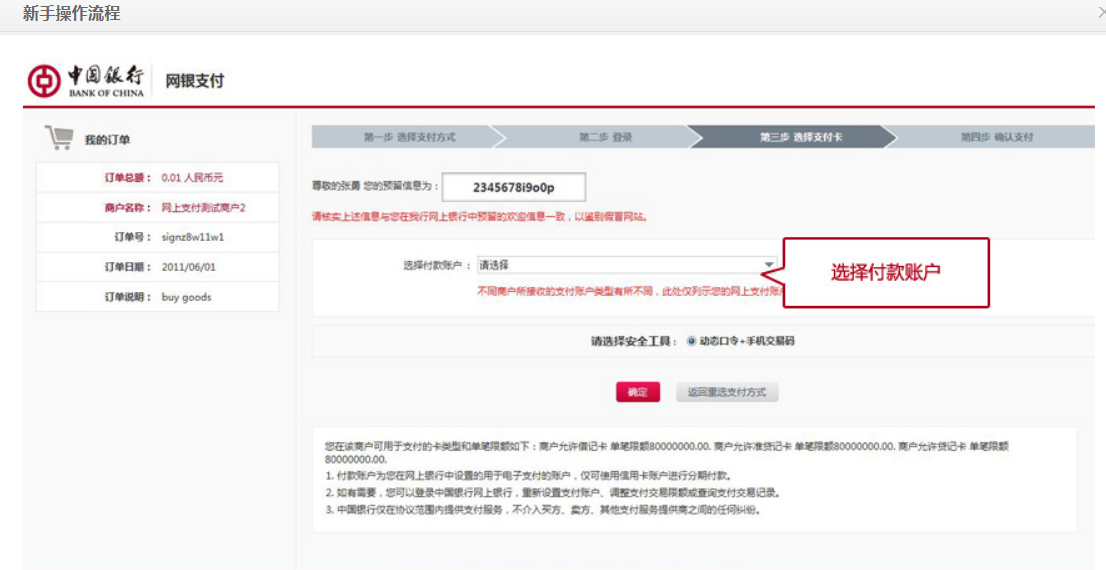 第六步：再次输入手机交易码、动态口令。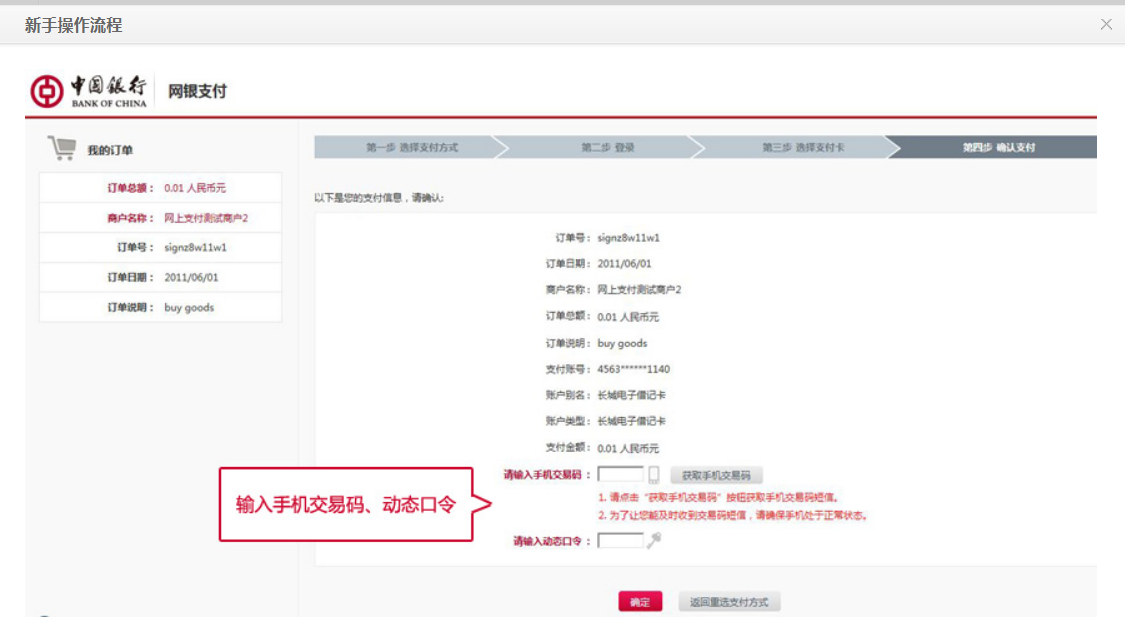 第七步：确认付款后，如果进入到下图的页面即表示支付成功，点击“返回商户”支付完成。非中行卡支付：付款方式有直接付款和登录付款两种方式。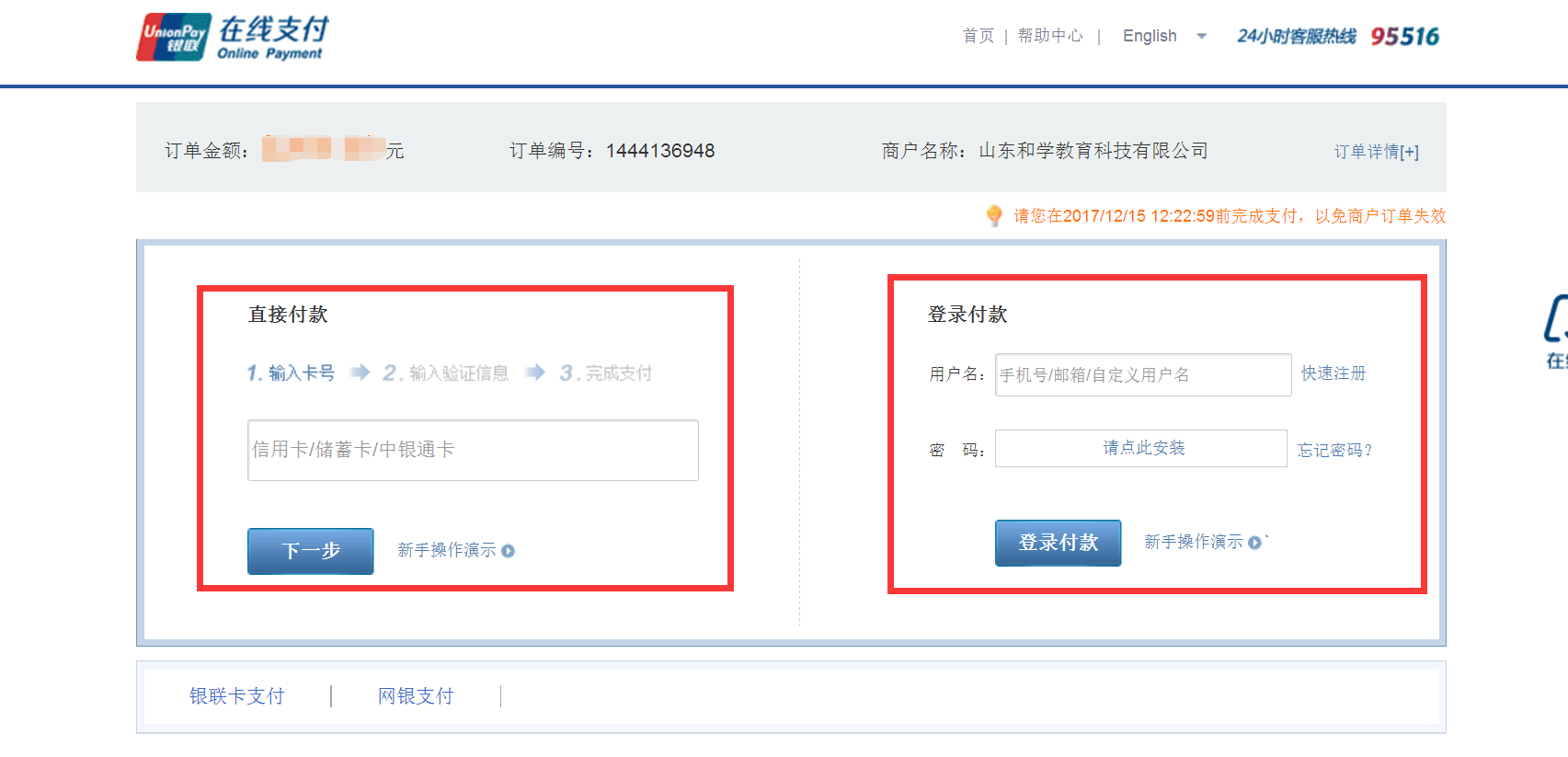 直接付款方式：第一步：输入准确的银行卡卡号（非中国银行卡都可以），再点击下一步。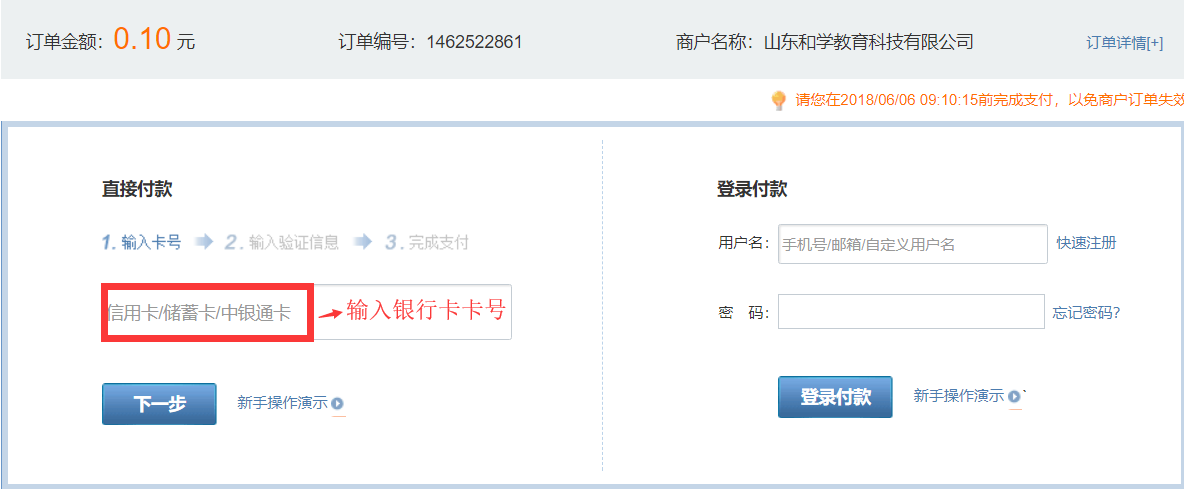 第二步：输入银行卡密码，短信验证码。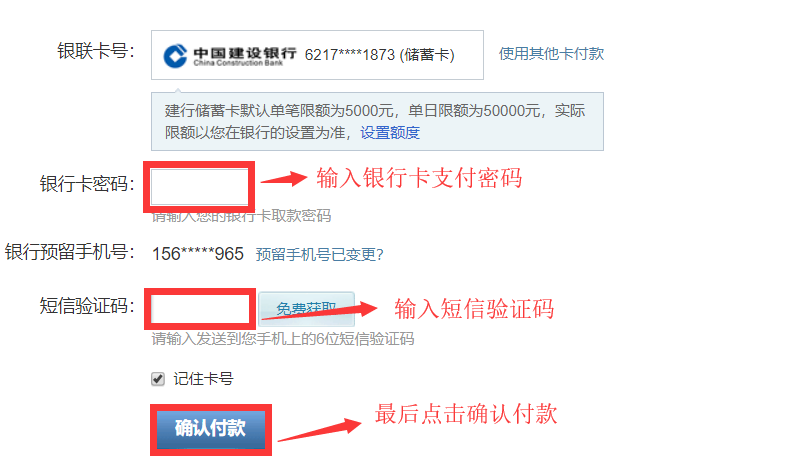 第三步：确认付款后，如果进入到下图的页面即表示支付成功，点击“返回商户”支付完成。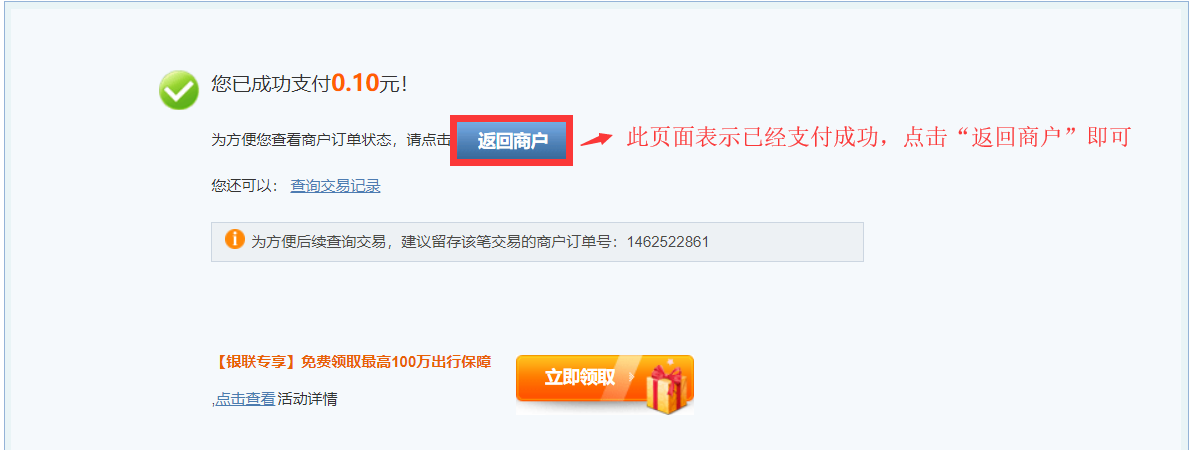 登录付款第一步：输入登录的用户名和密码。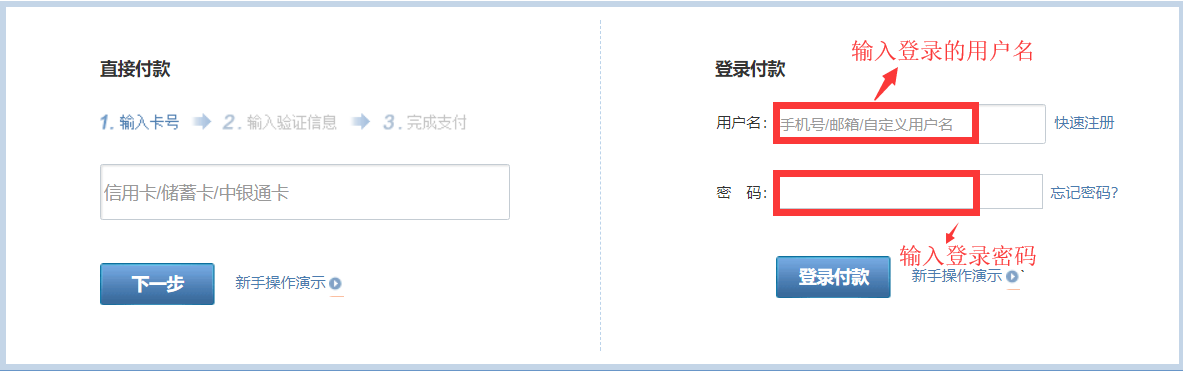 第二步：登录成功后，输入银行卡卡号。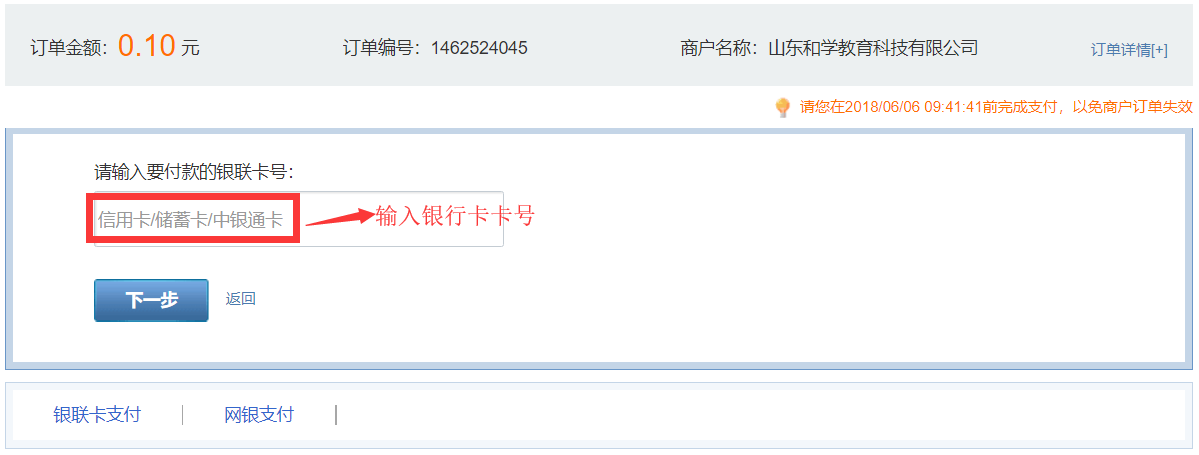 第三步：输入银行卡密码、短信验证码。第四步：确认付款后，如果进入到下图的页面即表示支付成功，点击“返回商户”支付完成。第五步：在“费用明细”中查看自己的缴费订单详情。缴费状态为“缴费成功”表示已支付成功，缴费状态为“订单已失效”表示缴费失败，缴费失败的重新点击生成订单进行缴费即可。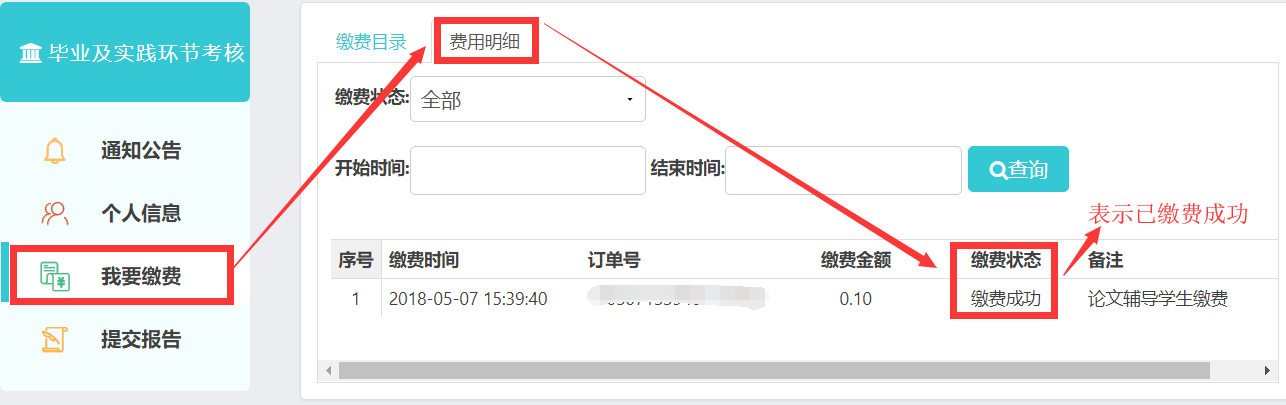 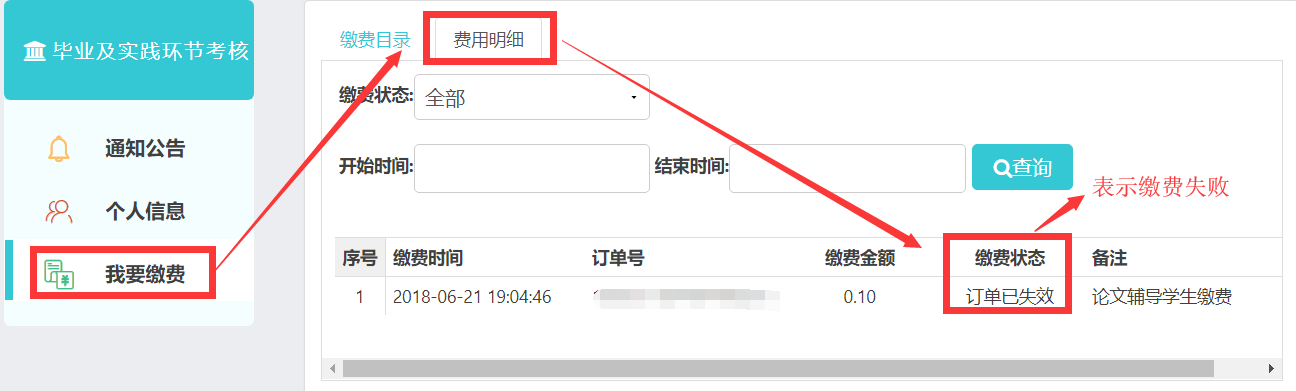 2.3提交报告进入“提交报告”页面，在主考学校规定的时间内在线提交报告。考生完成网上缴费和提交评价报告的任务后，要关注审核进展情况，如果发现报告因乱码等原因被驳回，要马上重新提交。第一步：点击页面右上方的按钮，按照学校要求提交与自己专业和实践课程相关的报告。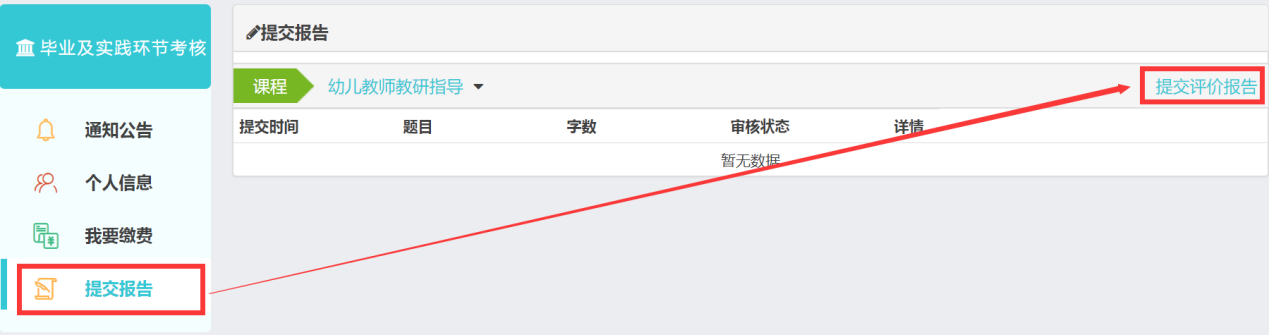 第二步:填写报告题目、字数，然后点击“选择文件”上传报告，最后点击“提交”。（注意：上传的文件只能是word格式）。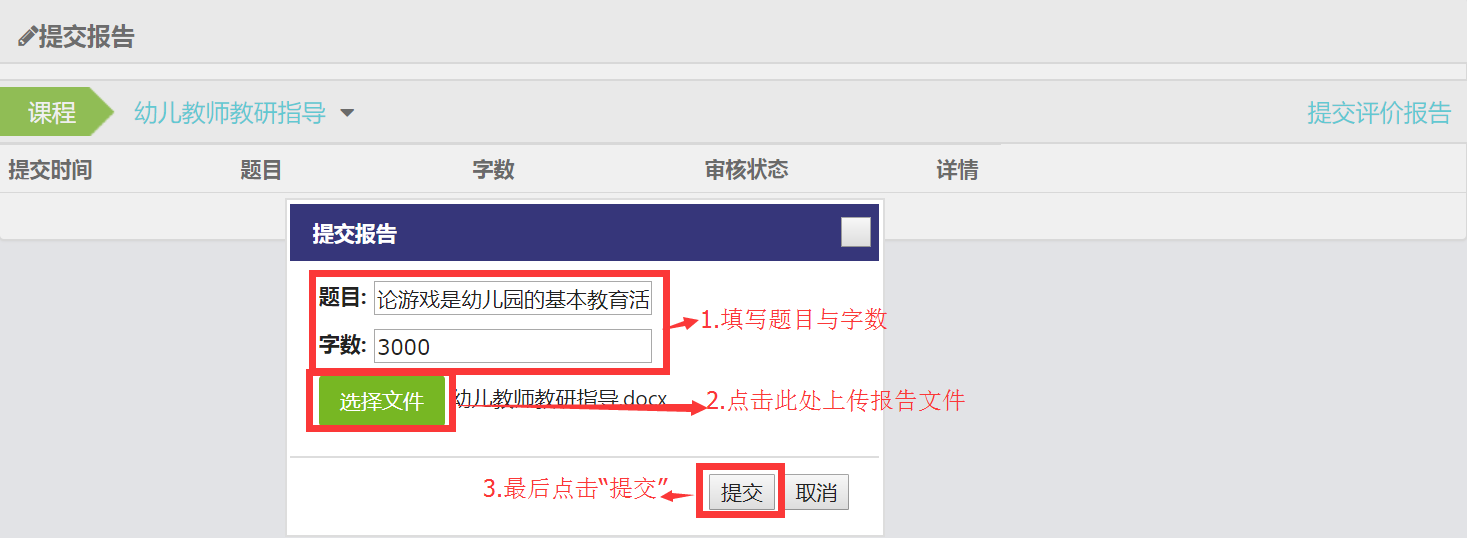 第三步：提交成功后报告的审核状态为“等待审核”。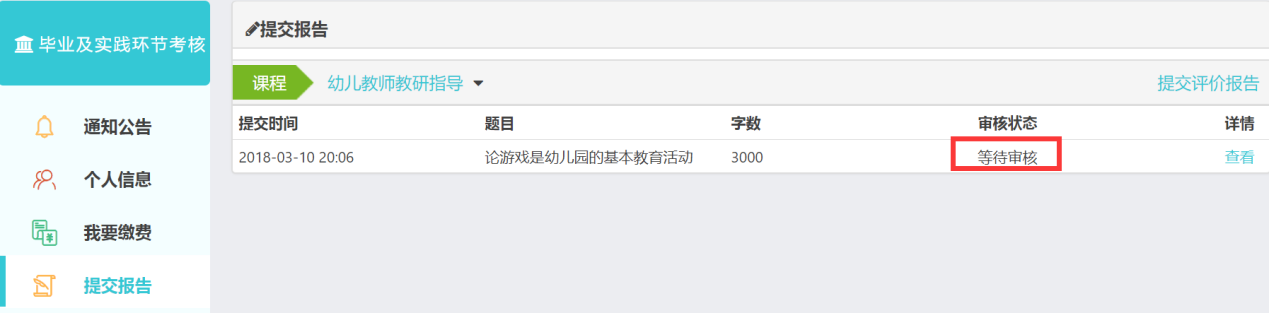 第四步：当审核状态为“审核通过”时，表示该报告已被评阅完毕。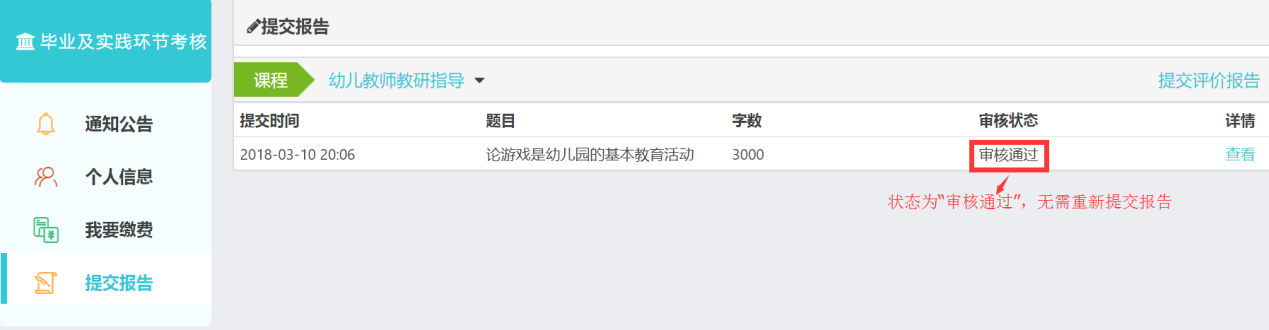 第五步：当审核状态为“审核驳回”时，请考生在规定的提交时间内重新提交报告。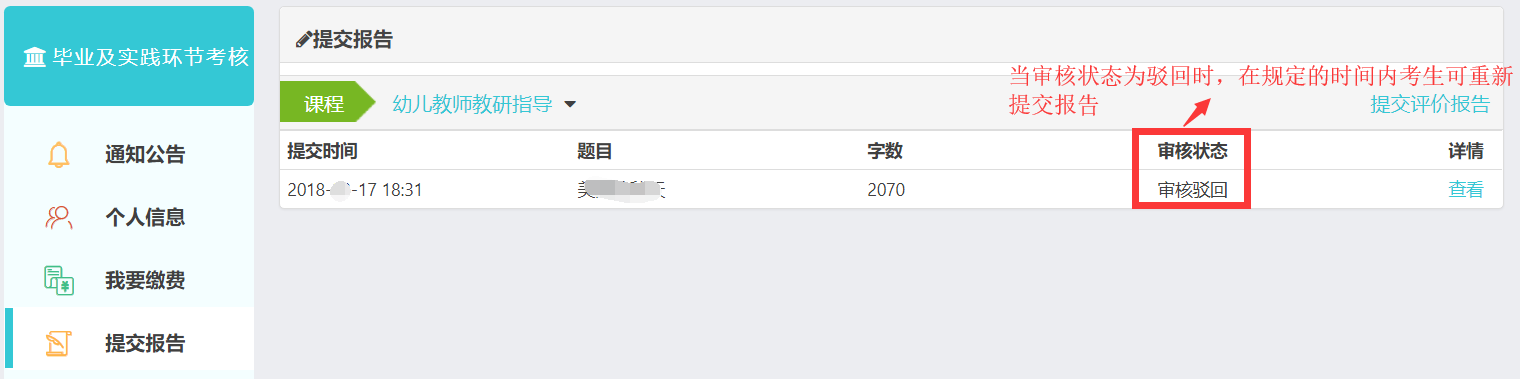 2.4找回密码考生忘记密码后，可以通过准考证号和绑定的手机号重新设置登录密码。第一步：打开山东师范大学高等教育自学考试网址http://sszk.sdcen.cn进入网站首页右侧的“毕业及实践环节考核管理系统登录”.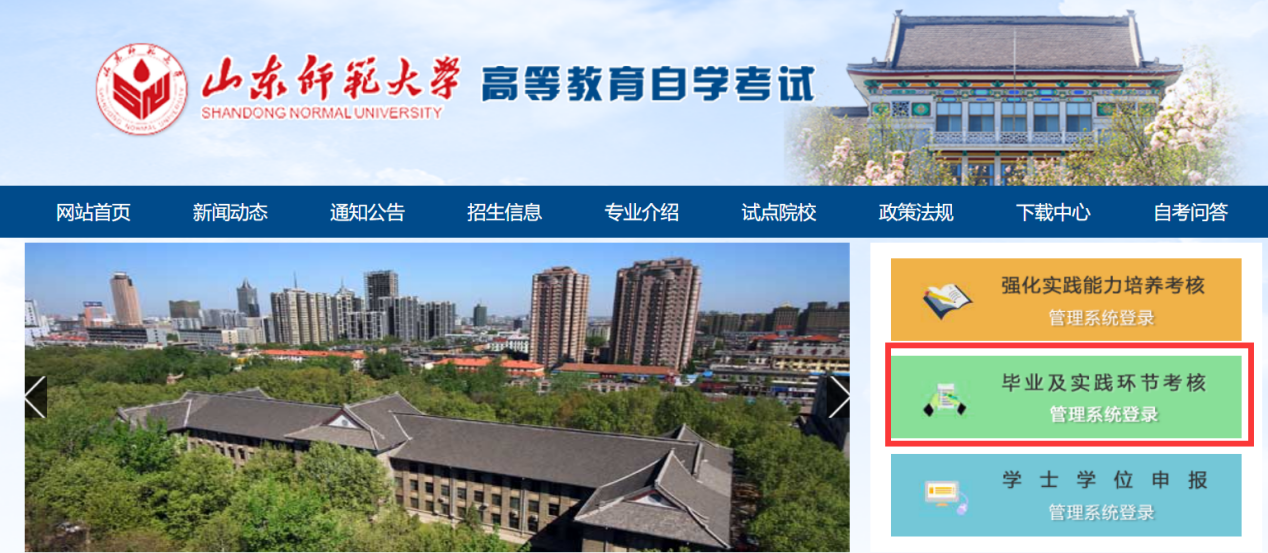 第二步：点击找回密码按钮。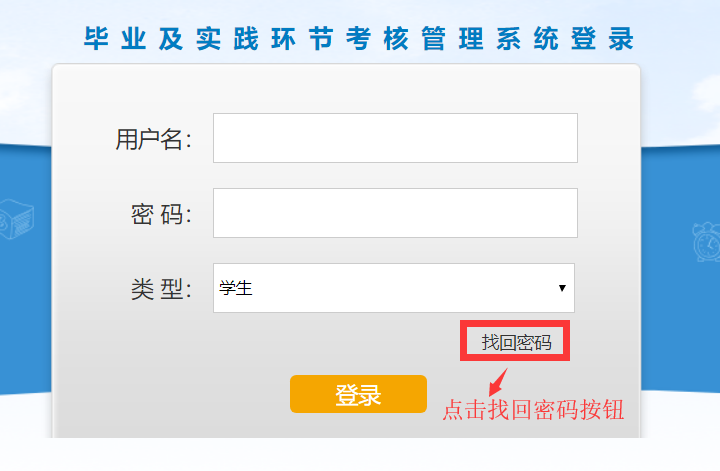 第三步：填写准考证号、手机号、验证码、输入新密码、确认密码，最后点击“重置密码”按钮，重置后使用新密码登录系统。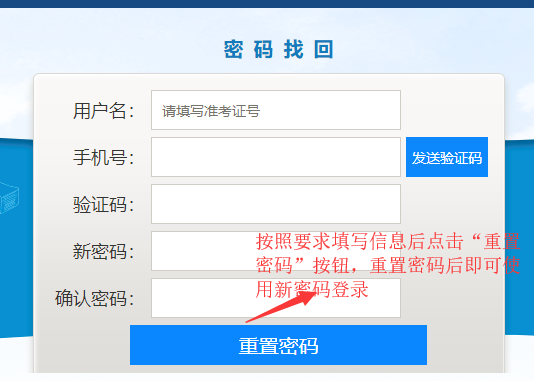 2.5技术服务联系方式考生在使用“毕业及实践环节考核管理系统”过程中有任何问题请拨打电话0532—86993692。